Xu Wellness Center235 Germantown Bend CoveCordova, TN 38018Phone: (901) 737-8282Fax: (901) 737-8239 www.XuWellnessCenter.comMassage & Reflexology FormMedical HistoryPlease check all that apply. Medication ListPlease list all prescription and non-prescription medication, along with any vitamins, herbs, supplements that you are currently taking: ____________________________ _________________________________________________________________________________________________ _________________________________________________________________________________________________ _________________________________________________________________________________________________Massage QuestionsWhen was your last massage? ______________________________________________________ What is your primary reason for booking this massage today? Stress Reduction/ Relaxation/ Pain Relief/ Muscle Tension? ___________________________ _________________________________________________________________________________________Do you suffer from chronic stress or pain? ________________________________________ _________________________________________________________________________________________Are you an athlete or live an active lifestyle? ____________ Do you have any conditions or issues pertaining to your active lifestyle? _________________________ _________________________________________________________________________________________Do you have any work related muscle pain or soreness? ________________________ _________________________________________________________________________________________Is there any area that you would not like to be massaged today? _______________ _________________________________________________________________________________________Is there any area that is especially sore or tight and needs extra attention? __________________________________________________________________________________________________________________________________________________________________________________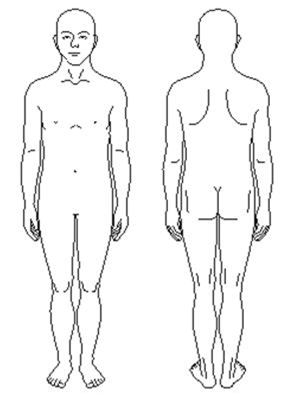 Informed Consent	I understand that I am financially responsible to Xu Wellness Center for payment at time service is rendered.  I am aware that checks are not accepted, and that I must pay with credit/ debit card or cash.  I authorize Xu Wellness Center to contact me at the above contact information.	I understand that I must cancel or reschedule my appointments with at least a 24-hour notice, or I will be charged the full service price (not the sale or discounted price).  This includes no shows.  If I have a package then any appointment canceled within 24-hours or any appointment not shown up for will be counted as a used session and will be forfeited.  I agree to the before mentioned charge being applied to my credit card that is stored on file.  All purchased packages must be used within one year of the original purchase date.	Massage Therapy and Reflexology are considered safe, and it is my responsibility to inform Xu Wellness Center if any changes in my health occur.  I am responsible for informing Xu Wellness Center of any and all health conditions, diseases or disorders from which I suffer.  Serious health conditions or injuries will be referred to the appropriate physician, clinic or hospital.	The above health information is true to the best of my knowledge.  I understand that Massage Therapy and Reflexology are not substitutes for medical treatment, and I still need to continue any medical treatment that I am receiving through my physician.   I understand that the primary purpose of the Massage/Reflexology treatment that I will receive is for relaxation and muscular tension relief. 	I understand that I have the right to refuse treatment at any time, and I have the right to end my treatments at any time.  I also understand that I have a right to ask whatever questions I have before, during, or after my treatments.  I understand that Xu Wellness Center is not to be held responsible for any unexpected complications that may occur, and I understand that results are not guaranteed.  	I understand that inappropriate behavior of a sexual or violent nature towards my therapist will not be tolerated!!!  If I initiate any inappropriate behavior, my therapist will immediately end the session, and I will be responsible for the full price of service.  If my behavior warrants police involvement, I am aware that they WILL BE CALLED!!! 	I understand the treatment or treatments that I am about to receive.  I have read this consent form, and I completely understand what I am signing.  I consent to be treated at Xu Wellness Center, and I agree to abide with all terms and conditions before mentioned.Client Signature X_______________________________________________________Please Print Name_______________________________________ Date_____________If under 18/ Guardian Signature_______________________________________________________________NameNameDateDateStreet AddressStreet AddressSexSexCity                                                       State                         ZipCity                                                       State                         ZipDate of BirthDate of BirthMobile Phone & ProviderMarital StatusHeightWeightWork PhoneMaiden/ Former NameMaiden/ Former NameMaiden/ Former NameHome PhoneUnder Physician’s Care? What For?Under Physician’s Care? What For?Under Physician’s Care? What For?EmailPrimary PhysicianPrimary PhysicianPrimary PhysicianOccupationEmployerEmployerEmployerEmergency Contact & RelationshipEmergency Contact PhoneEmergency Contact PhoneEmergency Contact PhoneReferred byOther Family Members Seen HereOther Family Members Seen HereOther Family Members Seen HerePsoriasisPregnant? Due Date: ______________________Vision Problems/ Wear GlassesHives/ ShinglesAthlete’s Foot/ Fungal InfectionsLoss of Balance/ VertigoLymphatic DisorderUlcerations/ Open WoundsSinus ProblemsRashes/ ItchingPainful Scars/ WoundsArthritis/ TendonitisAny Allergies: ________ ________________________TMJ/ Jaw PainLoss of Strength/ Feeling or ParalysisHIV/ AIDSShoulder PainArtificial JointsNeck Pain/ StiffnessBack PainTremorsHead Pain/ HeadachesImplanted Metal Pins or RodsHigh/ Low Blood PressureDifficulty Breathing while Lying DownDiabetes, type:Hip Pain/ SciaticaBursitisCarpal TunnelMuscle PainTennis ElbowBone Problems/ OsteoporosisEver had an Allergic ReactionWhiplashMuscle WeaknessStrokeSwollen/ Painful JointsMuscle Spasms/ CrampsTorticollis/ Wry NeckSeizuresContact AllergiesNumbness/ TinglingDiseases/ Disorders of the Spine/ DisksHeart/ Circulation ProblemsDegenerative Disease: _____________Chronic PainFractures, Date: _____________________Pain Down Legs/ Leg CrampsSilicon/ Saline ImplantsBleed/ Bruise EasilyFibromyalgia/ Chronic FatigueRecent Injury or IllnessCancer: _______________ ________________________Surgery in the Last 3 Months: _____________Sprains/ StrainsFever within the last 48 HoursMobility IssuesOther Health Problems/ Conditions: _______________________________________________________ _________________________________________________________________________________________________Other Health Problems/ Conditions: _______________________________________________________ _________________________________________________________________________________________________Other Health Problems/ Conditions: _______________________________________________________ _________________________________________________________________________________________________